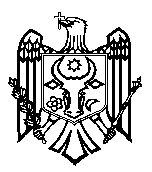 CURTEA DE CONTURI A REPUBLICII MOLDOVAH O T Ă R Â R E A nr.56din 07 octombrie 2021cu privire la auditul conformității procesului bugetar și gestionării patrimoniului public în anii 2018 - 2020 la Unitatea Teritorială Autonomă Găgăuzia (bugetul central)-----------------------------------------------------------------------------------------------Curtea de Conturi, în prezenţa dnei Olesea Tanasoglo, vicepreședintele Comitetului Executiv al Găgăuziei; dnei Tatiana Doiceva, șeful Direcției generale finanțe a Găgăuziei; dlui Ghenadie Cazangi, șeful Oficiului teritorial Comrat al Cancelariei de Stat; dlui Ion Iaconi, șeful Secției bugetele locale din cadrul Direcției politici și sinteză bugetară a Ministerului Finanțelor; dnei Ina Darii, șeful Secției  metodologie din cadrul Direcției Trezoreria de Stat a Ministerului Finanțelor, în cadrul şedinţei video, în legătură cu situaţia epidemiologică în Republica Moldova, călăuzindu-se de art.3 alin.(1) şi art.5 alin.(1) lit.a) din Legea privind organizarea şi funcţionarea Curţii de Conturi a Republicii Moldova, a examinat Raportul auditului conformității procesului bugetar și gestionării patrimoniului public în anii 2018-2020 la Unitatea Teritorială Autonomă Găgăuzia (bugetul central).Misiunea de audit a fost efectuată în temeiul art.31 alin.(3) și alin.(6), art.32 din Legea nr.260 din 07.12.2017 şi în conformitate cu Programul activităţii de audit a Curţii de Conturi pe anul 2021 şi cu Cadrul Declaraţiilor Profesionale ale INTOSAI, pus în aplicare de Curtea de Conturi. Auditul a avut drept scop evaluarea conformităţii procesului bugetar şi gestionării patrimoniului public în anii 2018 – 2020 la Unitatea Teritorială Autonomă (UTA) Găgăuzia (bugetul central), în raport cu criteriile regulamentare de ordin legal.Examinând rezultatele misiunii de audit realizate, precum şi explicaţiile persoanelor cu funcţii de răspundere, prezente la şedinţa publică, Curtea de ConturiA CONSTATAT:Slăbiciunea sistemului de control intern managerial la nivel de autoritate publică executivă, precum și aplicarea defectuoasă a prevederilor normative au determinat admiterea carențelor în estimarea, planificarea și executarea veniturilor și cheltuielilor bugetare, procesul de înregistrare și administrare a patrimoniului public, corectitudinea cheltuielilor efectuate și a procedurilor aplicate la realizarea achizițiilor publice și au afectat competențele și interesele autorității publice.  Reieșind din cele expuse, în temeiul art.14 alin.(2), art.15 lit.d) și art.37 alin.(2) din Legea nr.260 din 07.12.2017, Curtea de Conturi HOTĂRĂȘTE: 1. Se aprobă Raportul auditului conformității procesului bugetar și gestionării patrimoniului public în anii 2018 - 2020 la Unitatea Teritorială Autonomă Găgăuzia (bugetul central), anexat la prezenta Hotărâre.2. Prezenta Hotărâre și Raportul de audit se remit:2.1. Parlamentului Republicii Moldova, pentru informare și examinare, după caz, în cadrul Comisiei parlamentare de control al finanțelor publice;2.2. Președintelui Republicii Moldova, pentru informare;2.3. Guvernului Republicii Moldova, pentru informare și luare de atitudine în vederea monitorizării asigurării implementării recomandărilor de audit;2.4. Ministerului Finanțelor, pentru informare și modificarea cadrului legal în vederea asigurării calculării din bugetul central al UTA Găgăuzia a transferurilor cu destinație generală UAT de nivelul I din componența UTA Găgăuzia conform principiilor stabilite pentru alte UAT; 2.5. Oficiului teritorial Comrat al Cancelariei de Stat, pentru informare; 2.6. Adunării Populare și Comitetului Executiv ale UTA Găgăuzia, pentru:2.6.1. examinarea în ședința Adunării Populare și a Comitetului Executiv a rezultatelor auditului, cu audierea persoanelor responsabile referitor la faptele descrise în Raportul de audit și cu aprobarea unui plan de măsuri de remediere a deficiențelor constatate;2.6.2. implementarea recomandărilor din Raportul auditului conformității procesului bugetar și gestionării patrimoniului public în anii 2018-2020 la Unitatea Teritorială Autonomă Găgăuzia (bugetul central);2.6.3. instituirea unor proceduri de control intern menite să asigure: planificarea, realizarea procedurilor de achiziţie şi adjudecare a contractelor în baza principiului legal de aplicare a valorii estimate cumulative a tuturor obiectelor/loturilor din componenţa bunurilor, serviciilor şi lucrărilor; respectarea scopurilor instituționale de către autoritățile și instituțiile publice la efectuarea cheltuielilor cu titlul pentru alte servicii. 3. Prezenta Hotărâre intră în vigoare din data publicării în Monitorul Oficial al Republicii Moldova şi poate fi contestată cu o cerere prealabilă la autoritatea emitentă în termen de 30 de zile de la data publicării. În ordine de contencios administrativ, Hotărârea poate fi contestată la Judecătoria Chişinău, sediul Râşcani (MD-2068, mun.Chişinău, str.Kiev nr.3), în termen de 30 de zile din data comunicării răspunsului cu privire la cererea prealabilă sau din data expirării termenului prevăzut pentru soluţionarea acesteia.4. Curtea de Conturi va fi informată trimestrial, în termen de 6 luni din data intrării în vigoare a prezentei Hotărâri, despre acțiunile întreprinse pentru executarea subpunctului 2.6. din prezenta Hotărâre și pentru realizarea recomandărilor din Raportul auditului conformității procesului bugetar și gestionării patrimoniului public în anii 2018-2020 la Unitatea Teritorială Autonomă Găgăuzia (bugetul central). 5. Hotărârea și Raportul auditului conformității procesului bugetar și gestionării patrimoniului public în anii 2018-2020 la Unitatea Teritorială Autonomă Găgăuzia (bugetul central) se plasează pe site-ul oficial al Curții de Conturi (https://www.ccrm.md/ro/decisions).Marian LUPU,Președinte